EQAO – Review #5ALBEGRA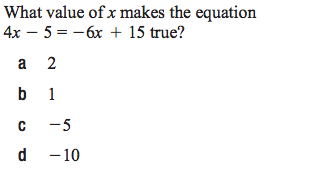 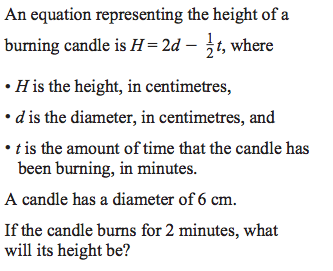 MEASUREMENT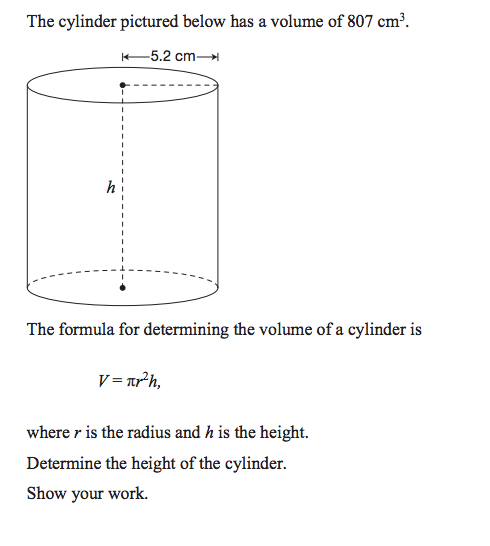 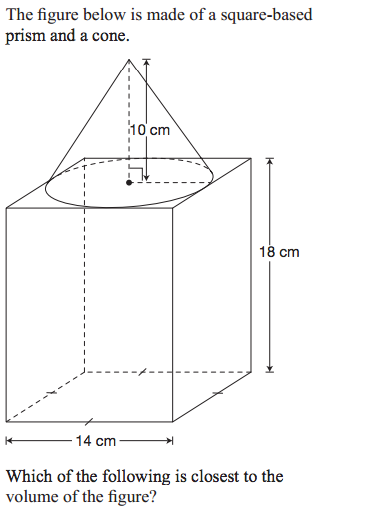 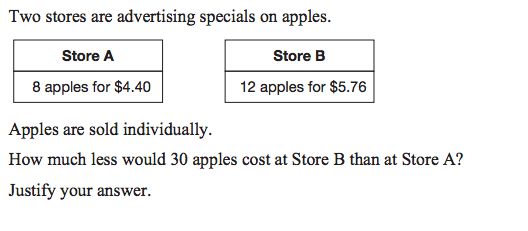 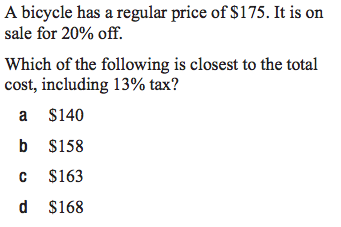 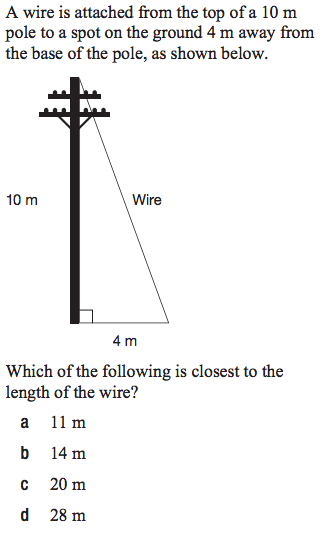 GEOMETRY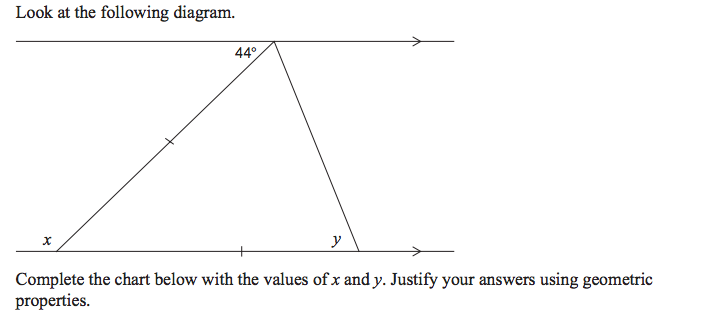 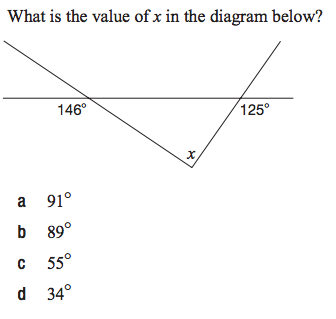 RELATIONSHIPS AND GRAPHING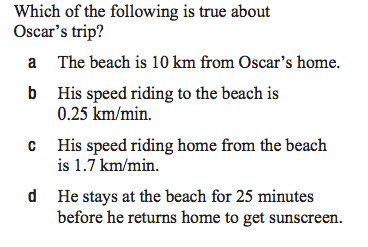 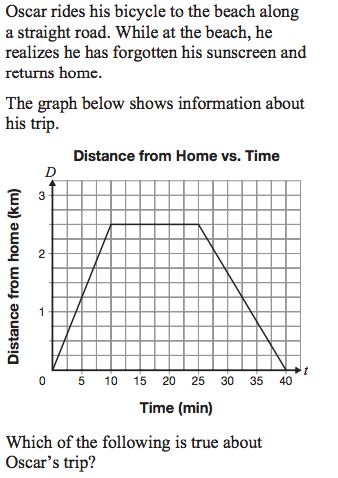 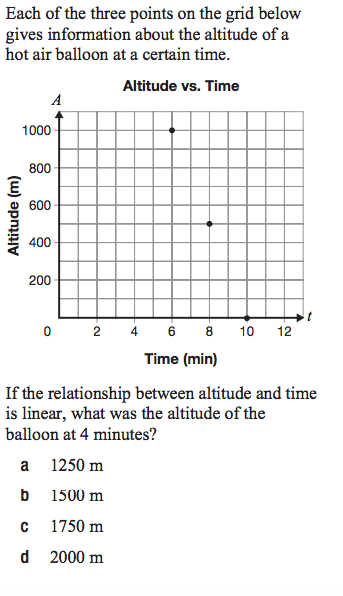 